This year, we are holding our Mini Training Camp at Kilgraston School, Bridge of Earn just outside Perth. Kilgraston offers us fantastic facilities including on site pool, fencing theatre, sports hall, excellent running routes, boarding house, wonderful catering and all in a campus environment. The course is being run by Matthew Aplin.We have organised some of the best coaches in the UK for the pellet and laser shooting, running, swimming, fitness and fencing lessons. Each day there will be 6 hours of coaching with another hour in the evening followed by bed and an early rise to fit in as much as possible the next day!There are a maximum of 40 spaces and they are available to anyone aged Pony Club 8-11 (Age as of 01st January 2022).   We may take children that turn 8 near the start of camp but this is at the organiser’s discretion.  You do not need any Tetrathlon experience to come and take part in this mini camp. You do need lots of energy and enthusiasm! All equipment will be provided, however if you have your own air pistol and/or fencing equipment please bring them with you. The course will cost £165 for the two days which includes all tuition, meals, overnight accommodation and use of equipment.For younger attendees please consider if they are able to stay away for a night as its very hard on the individual and organisers if we have children susceptible to homesickness.  We will always endeavour to keep the full course for the 2 days but we have had to ask parents to collect their children in the past.If you have any queries, please do not hesitate to contact Matthew Aplin at aplin777@yahoo.co.ukMeantime keep training and we look forward to seeing you all at Mini Camp!Best wishesMatthew T shirt size 7-8    9-11   12- 13 SCOTTISH TETRATHLON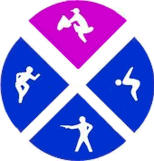 Mini Training CampSat 08th October – Sun 09th October 2022Kilgraston School, Bridge of Earn, PH2 9BQ